Пример за уплата на приемни испити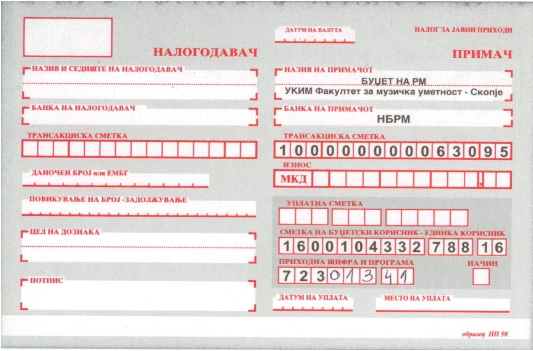 Пример за уплата на административна такса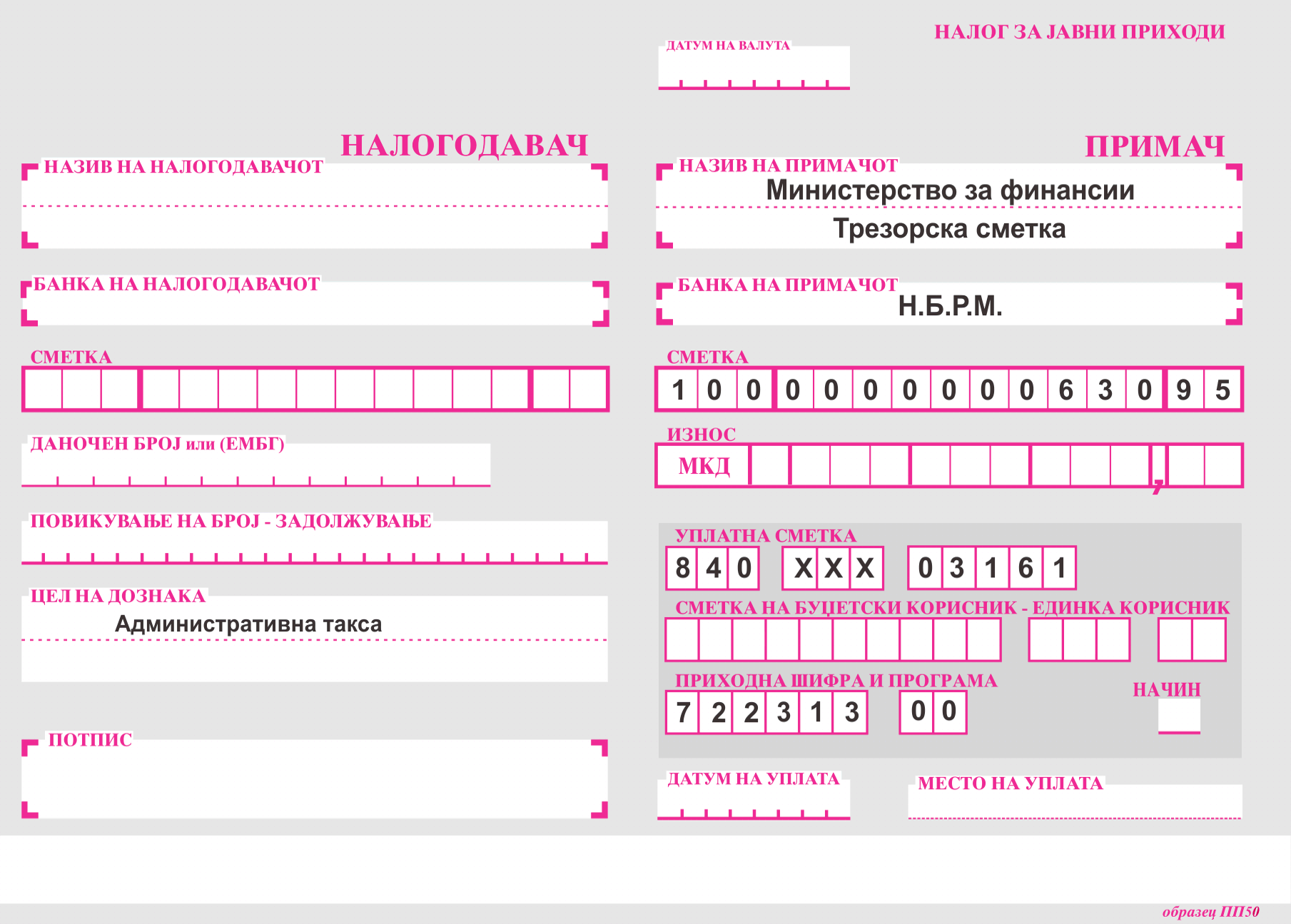 